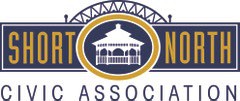 Monthly Meeting AgendaJune 1, 2023, 6:30pmLocation: Columbus Metropolitan Library – Northside BranchPlease Note: Because of the nature of and anticipated attendance at this month’s meeting, there will be NO REMOTE ACCESS provided.  Please plan to attend in person.I.	Welcome & Introduction.II.	Approval of Minutes for Prior Meeting(s).III.	Public Forum: High Street Violence & Crime, & the City’s Response.	Deputy Chief Elrico V. Alli II, Patrol North Subdivision; CPD	Sgt. Matt Weber, Precinct 4, CPD	Special Guest: Wilson Browning, Board President, Short North AllianceIV.	Treasurer’s Financial Report.V.	President’s Report.●	Last meeting – Maria Cantrell resignation●	SNA Violence & Injury Prevention Work Group – Press statement●	Yard Sale – Saturday June 3VI.	Committee Reports:Membership:Tour of HomesC.	Development.D.	Mobility.E.	Traffic & Calming InfrastructureF.	Other CommitteesVII.	Community Reports:Community Block Watch:B.	Short North Foundation.VIII.	Public Comments/Questions.IX.	Adjournment.